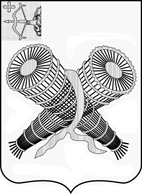 АДМИНИСТРАЦИЯ ГОРОДА СЛОБОДСКОГОКИРОВСКОЙ ОБЛАСТИПОСТАНОВЛЕНИЕ07.04.2023                                                                                           		               № 744г. Слободской Кировской областиО внесении изменений в постановление администрации города Слободского от 29.06.2016 № 1439В соответствии с частью 4 статьи 19 Федерального закона от 05.04.2013 № 44-ФЗ «О контрактной системе в сфере закупок товаров, работ, услуг для обеспечения государственных и муниципальных нужд»,  постановлением администрации города Слободского от 11.12.2015 № 2718 «Об утверждении требований к порядку разработки и принятия правовых актов о нормировании в сфере закупок для обеспечения муниципальных нужд, содержанию указанных актов и обеспечению их исполнения» администрация города Слободского ПОСТАНОВЛЯЕТ:Внести изменения в постановление администрации города Слободского от 29.06.2016 № 1439 «Об утверждении нормативных затрат на обеспечение функций муниципальных органов (включая подведомственные им казенные учреждения)» (далее – постановление) следующего содержания:1.1.	Изложить нормативные затраты на обеспечение функций муниципальных органов (включая подведомственные им казенные учреждения), утвержденные постановлением, в новой редакции. Прилагаются.1.2. Изложить перечень муниципальных заказчиков, в отношении которых устанавливаются нормативные затраты на обеспечение функций муниципальных органов (включая подведомственные им казенные учреждения), утвержденный постановлением, в новой редакции. Прилагается.2. Постановление вступает в силу с момента подписания и подлежит размещению на официальном сайте администрации города Слободского.3. Контроль за выполнением постановления возложить на заместителя главы администрации города Слободского Щекурину Н.Г.Глава города Слободского                           И.В. ЖелваковаНОРМАТИВНЫЕ ЗАТРАТЫ на обеспечение функций муниципальных органов (включая подведомственные им казенные учреждения)ПЕРЕЧЕНЬ муниципальных заказчиков, в отношении которых устанавливаются нормативные затраты на обеспечение функций муниципальных органов(включая подведомственные им казенные учреждения)УТВЕРЖДЕНЫпостановлением администрации города Слободскогоот 07.04.2023 № 744Наименование показателяКоличество, объем, расчетная величинаЦена, затраты, руб. (за 1 ед.)Затраты на услуги связи в рамках информационно-коммуникационных технологийЗатраты на услуги связи в рамках информационно-коммуникационных технологийЗатраты на услуги связи в рамках информационно-коммуникационных технологийЗатраты на абонентскую платуДля сотрудников администрации города Слободского (в том числе ее структурных подразделений и отраслевых и территориальных органов) (далее – администрация), МКУ «ЦБ» - не более 2 точек на кабинет, для школ – не более 6 точек на учреждение, для МБУ ДК «Паруса» - не более 7 точек,  иные  учреждения -  не более 3 точек на учреждениеВ соответствии с утвержденными тарифамиЗатраты на повременную оплату:- местных; - междугородних; -международных телефонных соединенийпо необходимостипо необходимостипо необходимостиВ соответствии с утвержденными тарифамиЗатраты на сеть "Интернет" и услуги интернет-провайдеровНе более 3 локальных подключений для МБУ ДК «Паруса», для иных учреждений – не более 2 локальных подключений на учреждениеВ соответствии с утвержденными тарифамиЗатраты на содержание имуществаЗатраты на содержание имуществаЗатраты на содержание имуществаЗатраты на техническое обслуживание и регламентно-профилактический ремонтЗатраты на техническое обслуживание и регламентно-профилактический ремонтЗатраты на техническое обслуживание и регламентно-профилактический ремонтПринтер (формат А4)Заправка картриджа: для сотрудников администрации,  МКУ «ЦБ» – не более 2 раз на 1 аппарат в месяц, для иных сотрудников не более 1 раза на 1 аппарат в месяц;регламентно-профилактический ремонт (далее  - РПР): для бухгалтерий учреждений – не более 1 раза на 3 принтера в месяц, для иных  сотрудников -не более 2 раз на 1 аппарат в годЗаправка картриджа до 100 гр. – не более 350,00, до 250 гр. -  не более 550,00;  РПР -  не более 2 450,00МФУ  (формат А4)Заправка картриджа: для сотрудников администрации,  МКУ «ЦБ» – не более 2 раз на 1 аппарат в месяц, для иных сотрудников не более 1 раза на 1 аппарат в месяц;регламентно-профилактический ремонт (далее  - РПР): для бухгалтерий учреждений – не более 1 раза на 3 принтера в месяц, для иных  сотрудников -не более 2 раз на 1 аппарат в годЗаправка картриджа до 100 гр. – не более 350,00, до 250 гр. -  не более 550,00;  РПР -  не более 2 450,00Копировальный аппаратЗаправка картриджа: для сотрудников администрации,  МКУ «ЦБ» – не более 2 раз на 1 аппарат в месяц, для иных сотрудников не более 1 раза на 1 аппарат в месяц;регламентно-профилактический ремонт (далее  - РПР): для бухгалтерий учреждений – не более 1 раза на 3 принтера в месяц, для иных  сотрудников -не более 2 раз на 1 аппарат в годЗаправка картриджа до 100 гр. – не более 350,00, до 250 гр. -  не более 550,00;  РПР -  не более 2 450,00Затраты на приобретение прочих работ и услуг, не относящихся к затратам на услуги связи, аренду и содержание имуществаЗатраты на приобретение прочих работ и услуг, не относящихся к затратам на услуги связи, аренду и содержание имуществаЗатраты на приобретение прочих работ и услуг, не относящихся к затратам на услуги связи, аренду и содержание имуществаИнформационные услуги с использованием Справочно-правовой системы  1 на учреждениеМКУ «ЦБ» «Консультант-Плюс»Не более 75592,00 в годНе более 105000,00 в годСопровождение программного обеспечения «1 С»1 на учреждениеНе более 42 862,00  в год, без учета стоимости дополнительных часов Неисключительные права на антивирусное программное  обеспечение для персонального компьютера 1 на рабочее местоНе более 2 100,00 в год Программный продукт «Партнер-Персонал» 1 на учреждениеНе более 65 000,00 в год, без учета дополнительных часовЭлектронная отчетность1 на учреждениеза исключением: МКУ «ЦБ» - АО "ПФ "СКБ КОНТУР"ЧУ КМЦ "Профессионал Плюс" - на 1 рабочее местоНе более 13 500,00 в год;не более 20 000,00 в год;не более 5 180,00 в годИзготовление квалифицированного ключа проверки эл. подписиНе более 2 на учреждение в год,для администрации - 10Не более 3 000,00Затраты на приобретение основных средствЗатраты на приобретение основных средствЗатраты на приобретение основных средствМФУ Для сотрудников администрации, МКУ «ЦБ» – не более 1 ед. на 10 работников в год, для иных учреждений не более 1 ед. на учреждениеНе более 105 000,00Принтер Для сотрудников администрации, МКУ «ЦБ» – не более 1 ед. на 10 работников в год, для иных учреждений не более 2 ед. на учреждениеНе более 23 000,00Копировальный аппаратДля сотрудников администрации, МКУ «ЦБ» – не более 1 ед. на 20 работников в год, для иных учреждений не более 1 ед. на учреждениеНе более 28 662,00Планшетный компьютерНе более 1 ед. на учреждение в годНе более 20 000,00НоутбукНе более 1 ед. на учреждение в годНе более 58 000,00 Затраты на приобретение материальных запасов Затраты на приобретение материальных запасов Затраты на приобретение материальных запасовМониторНе более 1 ед. на 3 работников в годНе более 12 500,00Системный блок (в сборе)Не более 1 ед. на 3 работников в годНе более 80 000,00Источник бесперебойного питанияНе более 1 ед. на 3 работников в годНе более 7 500,00ВидеокартаНе более 1 ед. на 3 работников в годНе более 9 500,00Жесткий дискНе более 1 ед. на 3 работников в годНе более 11 600,00Блок питанияНе более 1 ед. на 3 работников в годНе более 6 500,00Оперативная памятьНе более 1 ед. на 3 работников в годНе более 3 500,00Материнская платаНе более 1 ед. на 3 работников в годНе более 14 000,00Магнитные и оптические носители информацииНе более 1 ед. на 3 работников в годНе более 150,00Флэш накопительНе более 1 ед. на 3 работников в годНе более 1 050,00Картридж А4 (цвет печати: черный)Не более 1 ед. на 3 работников в годНе более 7 137,00Картридж А4 (цвет печати: цветной)Не более 1 ед. на 3 работников в годНе более 7 099,00КлавиатураНе более 1 ед. на 3 работников в годНе более 500,00Мышь компьютернаяНе более 1 ед. на 3 работников в годНе более 700,00Аккумуляторная батарея для ИБПНе более 3 ед. на учреждение в годНе более 3 000,00Сетевой фильтрНе более 2 ед. на учреждение в годНе более 1 000,00Затраты на услуги  связи, не отнесенные к затратам на услуги связи  в рамках затрат на информационно-коммуникационные технологииЗатраты на услуги  связи, не отнесенные к затратам на услуги связи  в рамках затрат на информационно-коммуникационные технологииЗатраты на услуги  связи, не отнесенные к затратам на услуги связи  в рамках затрат на информационно-коммуникационные технологииПересылка простого письмаПо необходимостиНе более 30,00 за граммПересылка заказного письмаПо необходимостиНе более 80,00 за граммПересылка уведомления о вручении почтовых отправленийПо необходимостиНе более 30,00 за граммСпециальная связь По необходимостиНе более 35,00 за граммЗатраты на коммунальные услуги и вывоз твердых бытовых отходовЗатраты на коммунальные услуги и вывоз твердых бытовых отходовЗатраты на коммунальные услуги и вывоз твердых бытовых отходовТеплоснабжениеНе более лимитов, утвержденных администрацией, ГкалВ соответствии с утвержденными тарифамиВодоснабжениеНе более лимитов, утвержденных администрацией, куб.мВ соответствии с утвержденными тарифамиВодоотведениеНе более лимитов, утвержденных администрацией, куб.мВ соответствии с утвержденными тарифамиВывоз твердых бытовых отходовНе более лимитов, утвержденных администрацией, куб.мВ соответствии с утвержденными тарифамиЗатраты на приобретение прочих работ и услуг, не относящиеся к затратам на услуги связи, транспортные услуги, оплату расходов по договорам об оказании услуг, связанных с проездом и наймом жилого помещения в связи с командированием работников, заключаемым со сторонними организациями, а также к затратам на коммунальные услуги, аренду помещений и оборудования, содержание имущества в рамках прочих затрат и затратам на приобретение прочих работ и услуг в рамках затрат на информационно-коммуникационные технологииЗатраты на приобретение прочих работ и услуг, не относящиеся к затратам на услуги связи, транспортные услуги, оплату расходов по договорам об оказании услуг, связанных с проездом и наймом жилого помещения в связи с командированием работников, заключаемым со сторонними организациями, а также к затратам на коммунальные услуги, аренду помещений и оборудования, содержание имущества в рамках прочих затрат и затратам на приобретение прочих работ и услуг в рамках затрат на информационно-коммуникационные технологииЗатраты на приобретение прочих работ и услуг, не относящиеся к затратам на услуги связи, транспортные услуги, оплату расходов по договорам об оказании услуг, связанных с проездом и наймом жилого помещения в связи с командированием работников, заключаемым со сторонними организациями, а также к затратам на коммунальные услуги, аренду помещений и оборудования, содержание имущества в рамках прочих затрат и затратам на приобретение прочих работ и услуг в рамках затрат на информационно-коммуникационные технологииПодача объявлений в печатные изданияПо необходимости Не более 50,00Приобретение штампов, печатейНе более 2 штампов и 1 печати на учреждениеНе более 3 023,00Проведение предрейсового и послерейсового  осмотра Исходя из наличия транспортных средств Не более 70,00 за один осмотр водителяОчередной  медицинский осмотрНе более 1 ед. на 1 работника Не более 1 850,00 Затраты на периодические печатные издания Затраты на периодические печатные издания Затраты на периодические печатные изданияПериодические печатные издания и справочная литератураДля МКУ «Библиотека им. А.Грина» не более 23 изданий на отдел в полугодие, иные учреждения – не более 5 на учреждение в полугодиеНе более 200,00ЛитератураДля МКУ «Библиотека им. А.Грина» не более 23 изданий на отдел в полугодие, иные учреждения – не более 10 на учреждение в полугодиеНе более 850,00Бланки «Вкладыш в формуляр читателя»Для МКУ «Библиотека им. А.Грина» не более 2100 единиц на годНе более 3,50Бланки «Формуляр читателя»Для МКУ «Библиотека им. А. Грина» не более 1500 единиц на годНе более 4,50Бланки строгой отчетностиДля МКУ «Библиотека им. А.Грина» не более 2100 единиц на год, иные учреждения не более 100 единиц  на учреждение в годНе более 4,50Затраты на приобретение основных средств, не отнесенные к затратам на приобретение основных средств в рамках затрат на информационно-коммуникационные технологииЗатраты на приобретение основных средств, не отнесенные к затратам на приобретение основных средств в рамках затрат на информационно-коммуникационные технологииЗатраты на приобретение основных средств, не отнесенные к затратам на приобретение основных средств в рамках затрат на информационно-коммуникационные технологииЗатраты на приобретение транспортных средствЗатраты на приобретение транспортных средствЗатраты на приобретение транспортных средствАвтомобиль легковой Не более 1 на учреждение  (не более 150 л.с.)Не более
 1 500 000,00Затраты на приобретение мебелиЗатраты на приобретение мебелиЗатраты на приобретение мебелиСтол руководителяНе более 1 шт. на 2 работников в годНе более 21 896,00Стол для компьютераНе более 1 шт. на 10 работников в годНе более 12 923,00Стол двухместный, ученическийНе более 2 шт. на 10 учащихся/воспитанников в годНе более 4 300,00Стол  для детей Не более 2 шт. на 10 учащихся/воспитанников в годНе более 4 000,00Стол для детей четырехместныйНе более 2 шт. на 10 учащихся/воспитанников в годНе более 4 600,00Стол для детей шестиместныйНе более 2 шт. на 10 учащихся/воспитанников в годНе более 5 100,00Стул школьный регулируемыйНе более 2 шт. на 10 учащихся/воспитанников в годНе более 2 000,00Стул детскийНе более 2 шт. на 10 учащихся/воспитанников в годНе более 1 500,00Шкаф Не более 1 шт. на 10 работников в годНе более 24 908,00Кресло руководителяНе более 1 шт. на 10 работников в годНе более 14 016,00Кресло рабочее Не более 1 шт. на 10 работников в годНе более 7 000,00СтулНе более 1 шт. на 10 работников в годНе более 2 000,00СтеллажНе более 20 единиц на учреждение в годНе более 9 000,00Затраты на приобретение систем кондиционированияЗатраты на приобретение систем кондиционированияЗатраты на приобретение систем кондиционированияСплит-системаНе более 1 на учреждение в годНе более  34 602,00Затраты на приобретение материальных запасов, не отнесенные к затратам на приобретение материальных запасов в рамках затрат на информационно-коммуникационные технологииЗатраты на приобретение материальных запасов, не отнесенные к затратам на приобретение материальных запасов в рамках затрат на информационно-коммуникационные технологииЗатраты на приобретение материальных запасов, не отнесенные к затратам на приобретение материальных запасов в рамках затрат на информационно-коммуникационные технологииКанцелярские принадлежностиКанцелярские принадлежностиКанцелярские принадлежностиАнтистеплерНе более 1 шт. на 10 работников в годНе более 90,00Блок-кубик для заметокНе более 3 шт. на 1 работника в годНе более 90,00Блокнот А5Не более 1 шт. на 1 работника в годНе более 70,00Бумага А3По необходимостиНе более 550,00Бумага А4По необходимостиНе более 310,00Бумага цветнаяДля учреждений не более 2 уп. на 1 работника в годНе более 110,00Блок самоклеящийся (различного размера)Не более 2 шт. на 1 работников в годНе более 50,00Вкладыш с перфорацией(упаковка – 100 шт.)Для сотрудников администрации, МКУ «ЦБ» - не более 1 уп. на 1 работника в год, для иных учреждений - не более 1 уп. на 1 работника в годНе более 230,00ДыроколНе более 1 шт. на 8 работников в годНе более 800,00ЕжедневникНе более 1 шт. на 1 работника в годНе более 423,00Закладка – стикер (с клеевым краем) Не более 1 уп. на 1 работника в годНе более 80,00Зажимы для бумаг (различного размера)Не более 1 уп. на 3 работников в годНе более 200,00Карандаш Не более 3 шт. на 1 работника в годНе более 40,00Книга учета формата А4, клеткаПо необходимостиНе более 170,00Корректирующая жидкость/корректирующая лента Не более 1 шт. на 1 работника в годНе более 100,00Клей ПВА Не более 1 шт. на 1 работника в годНе более 100,00Клей карандашДля сотрудников МКУ «ЦБ» - не более 2шт. на 1 работника в год, для иных учреждений не более 1 шт. на 1 работника в годНе более 100,00Картон белыйДля учреждений не более 2 уп. на 1 работника в годНе более 65,00Картон цветнойДля учреждений не более 2 уп. на 1 работника в годНе более 85,00Календарь настольный перекиднойДля сотрудников администрации, МКУ «ЦБ»  - не более 1 шт. на 1 работника в годНе более 50,00Календарь настенныйНе более 1 шт. на кабинет в год Не более 150,00КалькуляторНе более 1 шт. на 10 работников в годНе более 900,00ЛинейкаНе более 1 шт. на 7 работников в годНе более 100,00Лоток для бумагиНе более 1 шт. на 10 работников в годНе более 350,00ЛастикНе более 1 шт. на 1 работника в годНе более 50,00Маркер Не более 1 шт. на 3 работников в годНе более 100,00Маркер – текстовыделительНе более 1 шт. на 3 работников в годНе более 100,00Накопитель вертикальный/горизонтальныйНе более 1 шт. на 10 работников в годНе более 400,00Ножницы Не более 1 шт. на 10 работников в годНе более 200,00Нож канцелярскийНе более 1 шт. на 10 работников в годНе более 150,00НиткиНе более 1 штуки на 3 работников в годНе более 250,00Подставки с наполнениемНе более 1 шт. на 10 работников в годНе более 541,00Папка на кольцах формата А4. Диаметр кольца – 16 ммДля сотрудников администрации  - не более 10 шт. на 1 работника в год, для иных работников - не более  1 шт. на 1 работника в годНе более 110,00Папка на кольцах формата А 4. Диаметр кольца – 50 ммДля сотрудников администрации  - не более 10 шт. на 1 работника в год, для иных работников - не более 1 шт. на 1 работника в годНе более 150,00Папка-регистратор 80 ммНе более 1 шт. на 1 работника в годНе более 180,00Папка-регистратор 50 ммНе более 1 шт. на 1 работника в годНе более 180,00Папка – скоросшиватель из мягкого пластика с верхним прозрачным листом формата А4Не более 5 шт. на 1 работника в годНе более 20,00Папка с файламиНе более 1 шт. на 1 работника в годНе более 200,00Папка – скоросшиватель «Дело»Для сотрудников администрации, МКУ «ЦБ» - не более 15 шт. на 1 работника в год, для иных работников - не более 5 шт. на 1 работника в годНе более 20,00Папка – дело (картон)Не более 100 шт. на учреждение в год, для сотрудников МКУ «ЦБ»  не более 400 шт. в годНе более 20,00Папка с завязкамиНе более 2 шт. на 1 работника в годНе более 25,00Папка-уголок Не более 2 шт. 1 работников в годНе более 20,00Папки-файлыНе более 1 уп. на 6 работников в годНе более 160,00Ручка Не более 4 шт. на 1 работника в годНе более 50,00СтерженьНе более 2 шт. на 1 работникаНе более 12,00Скобы для степлераНе более 3 уп. на 1 работника в годНе более 30,00СкотчНе более 1 шт. на 1 работников в годНе более 100,00СкрепкиНе более 2 уп. на 1 работника в годНе более 60,00СтеплерНе более 1 шт. на 5 работников в годНе более 300,00Точилка металлическаяНе более 1 шт. на 3 работников в годНе более 50,00Штемпельная краскаНе более 3 шт. на учреждение в годНе более 100,00Хозяйственные товары и принадлежностиХозяйственные товары и принадлежностиХозяйственные товары и принадлежностиМыло жидкое для рук (250 мл.)Не более 1 шт. на 1 работника в месяцНе более 159,00Мыло детскоеВ соответствии с нормамиНе более 34,00Мыло хозяйственноеВ соответствии с нормамиНе более 20,00Бумага туалетнаяДля образовательных организаций не более 2 рулонов на обучающегося/воспитанника в месяцНе более 30,00Чистящие и моющие средства для сантехники Для образовательных учреждений - в соответствии с нормами; для остальных -  не более 1 л. в месяц на 1 ед. сантехникиНе более 204,00Сода кальцинированная0,5 кг на 1 ребенка в год для образовательных организацийНе более 70,00Дезинфицирующее средствоДля образовательных организаций не более 5 банок по 300 таблеток на группу/класс в годне более 600,00Порошок стиральныйДля образовательных организаций для стирки белья 0,04 кг порошка на 1 кг сухого белья, для мытья полов, стен, дверей 0,6 кг в месяц на группу/классне более 100,00Мешки для мусораНе более 20 уп. на учреждение в год; для образовательных учреждений не более 20 уп. на группу/класс в годНе более 100,00Перчатки резиновыеНе более 40 пар на учреждение в год,  для образовательных учреждений не более 10 пар на группу/класс в годНе более 70,00Перчатки смотровые/процедурныеНе более 2 пар на 1 работника пищеблока в день Не более 32,00Лампа люминесцентнаяНе более 50 шт. на учреждение в год, для образовательных организаций не более 2 шт. в месяц на 1 группу/классНе более 90,00 Лампа светодиоднаяНе более 50 шт. на учреждение в год, для образовательных организаций не более 2 шт. в месяц на 1 группу/классНе более 200,00ЧайникНе более 1 ед. на учреждение в годНе более 4 000,ВентиляторНе более 2 ед. на учреждение в годНе более 3 300,Моющее средство для посудыНе более 3л. на 1 группу дошкольного учреждения в годНе более 100,00 руб. за 1 литрТряпкодержательНе более 8 шт. на учреждение в год, для образовательных учреждений не более 5 шт. на группу/класс в годНе более 230,00Средство для мытья оконНе более 15 шт. на учреждение в год, для образовательных учреждений не более 2 шт. на группу/класс в годНе более 200,00Порошок чистящийНе более 3 кг на 1 группу дошкольного учрежденияНе более 70,00 за 1 кг.ВеникНе более 1 единицы на учреждение в год, для образовательных учреждений не более 1 единицы на группу/класс в годНе более 150,00ЩеткаДля дошкольных образовательных учреждений не более 1 шт. на 3 мес. на 1 группуНе более 50,00Ткань для полаДля образовательных учреждений 0,5 м на группу/класс в месяцНе более 60,00СалфеткиДля дошкольных образовательных учреждений не более 5 пачек на 1 группу в месяцНе более 50,00Маска медицинская одноразовая, на резинкеДля дошкольных образовательных учреждений не более 2 пар на 1 сотрудника пищеблока в деньНе более 5,00Кожный антисептикДля образовательных учреждений не более 5 литров в месяц на одно здание учрежденияНе более 1 980,00УТВЕРЖДЕНпостановлением администрации города Слободскогоот 07.04.2023 № 744№ п/пПолное наименованиеСокращенное наименование1Муниципальное казенное учреждение «Администрация города Слободского Кировской области»администрация города Слободского2Муниципальное казенное дошкольное образовательное учреждение детский сад общеразвивающего вида «Алёнушка» города Слободского Кировской областиМКДОУ д/с «Алёнушка»3Муниципальное казенное дошкольное образовательное учреждение детский сад общеразвивающего вида «Березка» г.Слободского Кировской областиМКДОУ д/с «Березка»4Муниципальное казенное дошкольное образовательное учреждение детский сад «Звездочка» города Слободского Кировской областиМКДОУ д/с «Звездочка»5Муниципальное казенное дошкольное образовательное учреждение детский сад «Золотой ключик» г. Слободского Кировской областиМКДОУ д/с «Золотой ключик»6Муниципальное казенное дошкольное образовательное учреждение детский сад «Колобок» г.Слободского Кировской областиМКДОУ д/с «Колобок»7Муниципальное казенное дошкольное образовательное учреждение детский сад общеразвивающего вида «Колокольчик» города Слободского Кировской областиМКДОУ д/с «Колокольчик»8Муниципальное казенное дошкольное образовательное учреждение детский сад общеразвивающего вида «Огонёк» города Слободского Кировской областиМКДОУ д/с «Огонёк»9Муниципальное казенное дошкольное образовательное учреждение детский сад комбинированного вида «Родничок» города Слободского Кировской областиМКДОУ д/с «Родничок»10Муниципальное казенное дошкольное образовательное учреждение детский сад общеразвивающего вида «Тополек» города Слободского Кировской областиМКДОУ д/с «Тополек»11Муниципальное казенное дошкольное образовательное учреждение детский сад общеразвивающего вида № 16 города Слободского Кировской областиМКДОУ д/с № 1612Муниципальное казенное дошкольное образовательное учреждение центр развития ребенка - детский сад «Золотой петушок» города Слободского Кировской областиМКДОУ црр - д/с «Золотой петушок»13Муниципальное казенное дошкольное образовательное учреждение центр развития ребенка - детский сад «Солнышко» города Слободского Кировской областиМКДОУ црр - д/с «Солнышко»14Муниципальное казенное общеобразовательное учреждение гимназия города Слободского Кировской областиМКОУ гимназия г. Слободского15Муниципальное казенное общеобразовательное учреждение средняя общеобразовательная школа № 14 города Слободского Кировской областиМКОУ СОШ № 14 г. Слободского16Муниципальное казенное общеобразовательное учреждение средняя общеобразовательная школа № 7 города Слободского Кировской областиМКОУ СОШ № 7 г. Слободского17Муниципальное казенное учреждение «Слободская городская библиотека им. А.Грина»МКУ «Библиотека им. А.Грина»18муниципальное казенное учреждение «Городской методический кабинет» города СлободскогоМКУ «ГМК»19Муниципальное казенное учреждение «Муниципальный архив города Слободского»МКУ «Муниципальный архив г.Слободского»20муниципальное казенное учреждение «Патриот»МКУ «Патриот»21Муниципальное казенное учреждение «Спасательная станция г. Слободского»МКУ «Спасательная станция г. Слободского»22Муниципальное казенное учреждение «Централизованная бухгалтерия»МКУ «ЦБ»23муниципальное казенное  учреждение дополнительного образования «Станция юных туристов и техников» города Слободского Кировской областиМКУ ДО «Станция юных туристов и техников»24муниципальное учреждение «Слободская городская Дума»МУ «Слободская городская Дума»25Муниципальное казенное учреждение «Контрольно-счетная комиссия города Слободского»МКУ «КСК г. Слободского»26Муниципальное казенное учреждение «Отдел образования и молодежной политики администрации города Слободского»отдел образования и молодежной политики27Муниципальное казенное учреждение «Финансовое управление администрации города Слободского»Финансовое управление администрации города Слободского28Муниципальное бюджетное общеобразовательное учреждение средняя общеобразовательная школа № 5 города Слободского Кировской областиМБОУ «Средняя школа № 5»29Муниципальное бюджетное учреждение дополнительного образования «Спортивная школа» города СлободскогоМБУ ДО СШ г. Слободского30Муниципальное бюджетное учреждение Дворец Культуры «Паруса» города Слободского Кировской областиМБУ ДК «Паруса»31муниципальное бюджетное учреждение дополнительного образования «Детская художественная школа» г. Слободского Кировской областиМБУ ДО ДХШ32Муниципальное бюджетное учреждение дополнительного образования «Детская школа искусств им. П.И.Чайковского» г. Слободского Кировской областиДШИ им. П.И.Чайковского33Муниципальное бюджетное учреждение культуры «Слободской музейно - выставочный центр»МБУК «СМВЦ»